21 Club – LearningWorks Afterschool at Kaler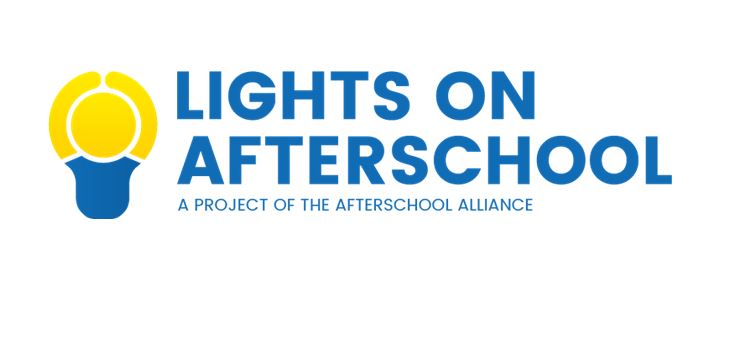 LearningWorks Office:  181 Brackett St. Portland, ME 04102https://sopolwas.weebly.com/ T: 207-615-6354Fall HighlightsWe have been busy for our first 6 weeks of programming!  Students have started learning about invasive species in our fall engineering unit:  “Hop to It” where students have to design a trap to catch the invasive Cane Toad in Australia and New Zealand.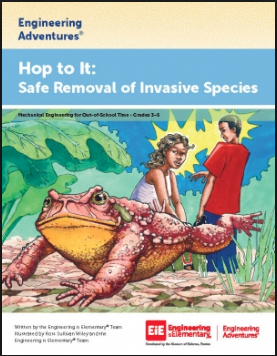 Staff and students have been busy learning how to use our great new Osmo resources, as well participating in arts & crafts as well as outdoor games on ThursdayOn October 23rd, students were able to travel to Hansel’s Orchard to pick apples, and on October 18th, they visited The Inn By the Sea!Things to Look Forward To: November 2nd: Lights On! Afterschool Event/First FridayJoin the LearningWorks After school family, along with our MECA Art students at a special celebration of Afterschool Programs, student displays, and other fun things!  Free and open to the public!  Event will be 4-6 PM at 380 Cumberland Ave in Portland.November 7th:  Field Trip to South Portland Public LibraryStudents will travel to the main branch of the South Portland Public Library on this day to learn how to get a library card, where books that may interest them are located in the library, and what other resources are available to students.December 6th: Math/Literacy Night		4:15-5:15 PMJoin 21 Club students and staff on this evening to learn all about what math and literacy strategies we’ve been using this year, and fun games that you can play at home!  You can then stay for Kaler’s Math/Literacy Night that will be right after ours!Some Fun Picture Highlights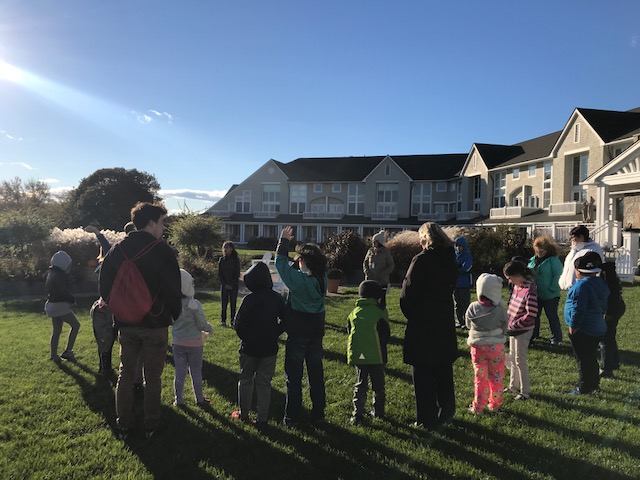 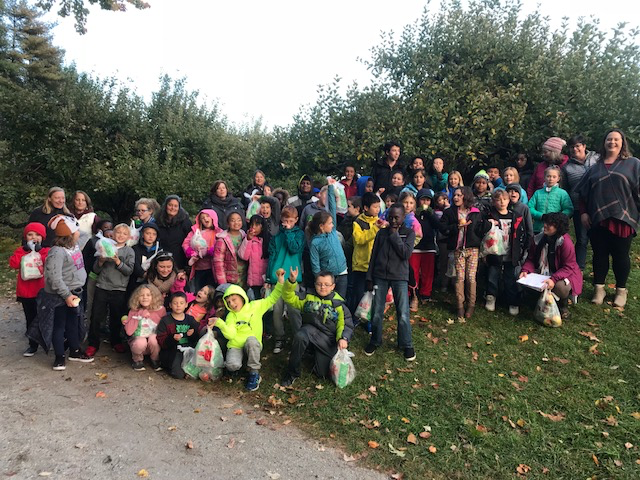  Kaler 21 Club at Inn By the Sea		SoPo 21 Club at Hansels Orchard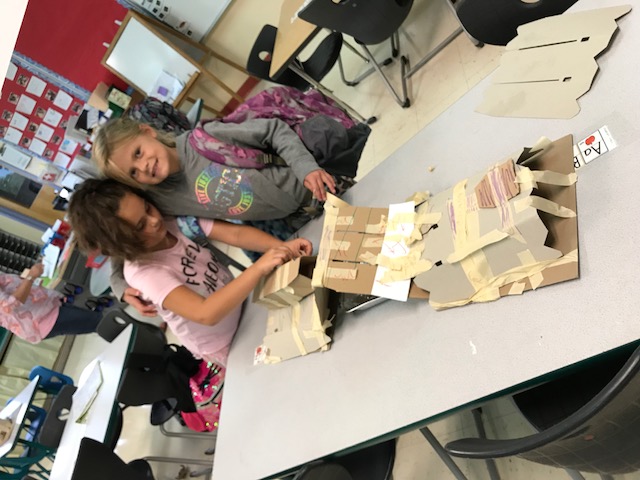 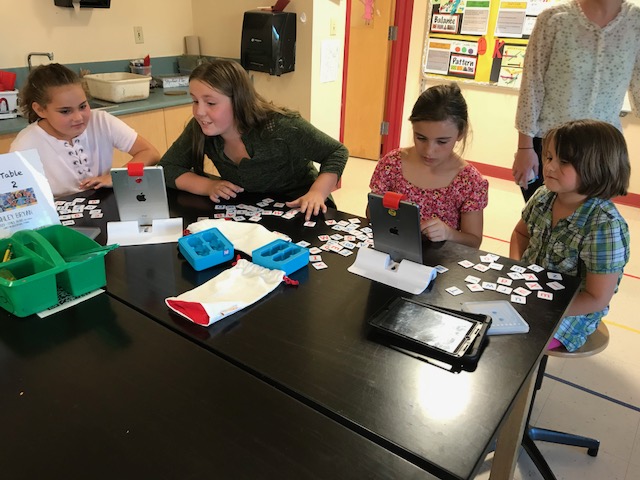       Students Build Bridges  		 Osmo – Older teaching youngerNovember Family NewsletterWhat is 21 Club/LearningWorks Afterschool?21 Club is a hands-on, project-based afterschool program focused on STEAM (Science, Technology, Engineering, Arts, and Math) education.  21 Club is specifically designed to give students a positive learning experience that fosters excitement about learning and contributes to their confidence and success in school!21 Club provides opportunities every day to practice and reinforce skills in reading (fiction and nonfiction), writing (science notebooks), math, speaking/listening, and vocabulary.
Students participate in “Engineering Adventures” from the Boston Museum of Science, where they build skills in:  Problem solving, Teamwork, Communication, Creative Thinking.